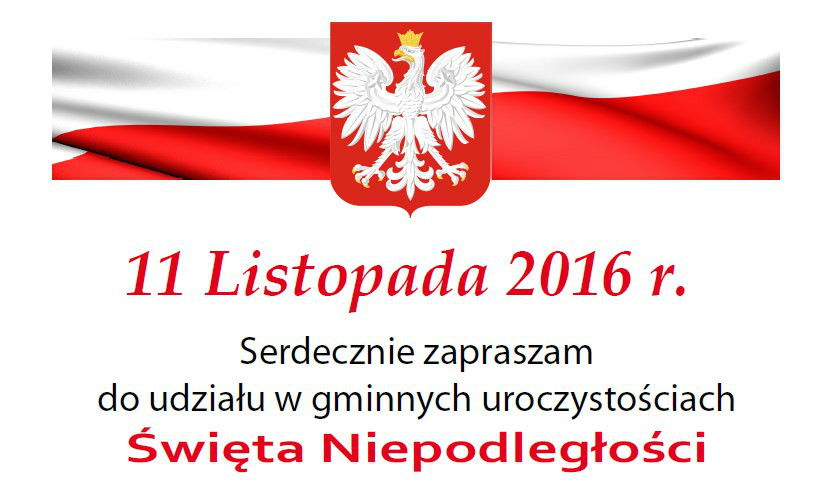 	MAMY ZASZCZYT ZAPROSIĆWSZYSTKICH MIESZKAŃCÓW WYSZKOWAI OKOLICZNYCH MIEJSCOWOŚCI NA UROCZYSTOŚĆ OBCHODÓWNARODOWEGO ŚWIĘTA NIEPODLEGŁOŚCI,KTÓRE ODBĘDĄ SIĘ 11 LISTOPADA 2019 ROKUPROGRAM UROCZYSTOŚCI11.00 - MSZA ŚWIĘTA  ZA OJCZYZNĘ W KOŚCIELE PODWYŻSZENIA KRZYŻA ŚWIĘTEGO  W WYSZKOWIE,ZŁOŻENIE WIEŃCÓW I ZAPALENIE ZNICZY W  LOKALNYCH  MIEJSCACH PAMIĘCI NARODOWEJ,CZĘŚĆ ARTYSTYCZNA W WYKONNIU DZIECI Z PRZEDSZKOLA 
W WYSZKOWIE ORAZ UCZNIÓW ZE SZKOY PODSTAWOWEJ  
W  WYSZKOWIE  I ZAJĄCU (REMIZA OSP WYSZKÓW, GODZ. 12.OO),POCZĘSTUNEK DLA UCZESTNIKÓW- GROCHÓWKA.   ORGANIZATORZY